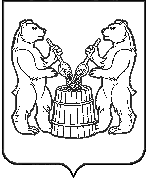 АДМИНИСТРАЦИЯ  МУНИЦИПАЛЬНОГО ОБРАЗОВАНИЯ «УСТЬЯНСКИЙ МУНИЦИПАЛЬНЫЙ РАЙОН»  АРХАНГЕЛЬСКОЙ  ОБЛАСТИПОСТАНОВЛЕНИЕот 27 февраля  2020 года № 249р.п. ОктябрьскийОб утверждении Порядка разработки, реализации и оценки эффективности муниципальных программ муниципального образования «Устьянский муниципальный район»В соответствии с Бюджетным кодексом Российской Федерации,  Федеральным законом  от 06 октября 2003 № 131-ФЗ «Об общих принципах организации местного самоуправления в Российской Федерации», в целях совершенствования программно-целевых методов бюджетного планирования, повышения эффективности муниципального управления, администрация муниципального образования «Устьянский муниципальный район» ПОСТАНОВЛЯЕТ:Утвердить прилагаемый Порядок разработки, реализации и оценки эффективности муниципальных программ муниципального образования «Устьянский муниципальный район». Порядок разработки, реализации и оценки эффективности муниципальных программ муниципального образования «Устьянский муниципальный район», утвержденный постановлением администрации муниципального образования «Устьянский муниципальный район» № 1120 от 16 февраля  2019 года,  считать утратившим силу.Порядок разработки, реализации и оценки эффективности муниципальных программ муниципального образования «Устьянский муниципальный район» разместить на официальном информационном интернет-портале муниципального образования «Устьянский муниципальный район», а также на общедоступном информационном ресурсе стратегического планирования в информационно-телекоммуникационной сети «Интернет». Контроль за исполнением настоящего постановления возложить на Первого заместителя главы администрации муниципального образования «Устьянский муниципальный район» по экономике, промышленности и АПК Молчановского С.А.Настоящее постановление вступает в силу со дня его подписания и применяется к правоотношениям, возникающим при разработке и реализации бюджета муниципального образования «Устьянский муниципальный район» на очередной и последующие финансовые года, начиная с бюджета муниципального образования «Устьянский муниципальный район» на 2020 год. Исполняющий обязанностиглавы муниципального образования                               С.А.Молчановский